§251.  Appointment; termThe appointment and term of service of the commissioner shall be as follows.  [PL 1981, c. 693, §§5, 8 (NEW).]1.  Appointment.  The commissioner shall be appointed by the Governor, subject to review by the joint standing committee of the Legislature having jurisdiction over education and to confirmation by the Legislature.A.  The Governor shall include the chairman of the State Board of Education in the selection process and shall ensure that the state board has an opportunity to meet and interview the candidate or candidates.  [PL 1983, c. 123 (NEW).]B.  Within 10 days of meeting with the candidate or candidates, the state board shall deliver to the Governor its written appraisal of the strengths and weaknesses of the candidate or candidates.  [PL 1983, c. 123 (NEW).]C.  The Governor shall consider the appraisal of the state board prior to  posting the nomination of a candidate.  [PL 1983, c. 123 (NEW).][PL 1983, c. 123 (RPR).]2.  Term.  The commissioner shall serve at the pleasure of the Governor.[PL 1981, c. 693, §§5, 8 (NEW).]SECTION HISTORYPL 1981, c. 693, §§5,8 (NEW). PL 1983, c. 123 (AMD). The State of Maine claims a copyright in its codified statutes. If you intend to republish this material, we require that you include the following disclaimer in your publication:All copyrights and other rights to statutory text are reserved by the State of Maine. The text included in this publication reflects changes made through the First Regular and First Special Session of the 131st Maine Legislature and is current through November 1, 2023
                    . The text is subject to change without notice. It is a version that has not been officially certified by the Secretary of State. Refer to the Maine Revised Statutes Annotated and supplements for certified text.
                The Office of the Revisor of Statutes also requests that you send us one copy of any statutory publication you may produce. Our goal is not to restrict publishing activity, but to keep track of who is publishing what, to identify any needless duplication and to preserve the State's copyright rights.PLEASE NOTE: The Revisor's Office cannot perform research for or provide legal advice or interpretation of Maine law to the public. If you need legal assistance, please contact a qualified attorney.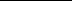 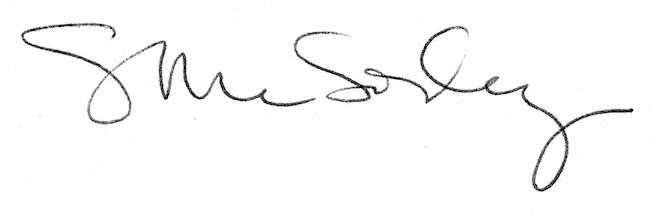 